ГОУ ЯО «Рыбинская школа-интернат №1»
Литературно-познавательный час «С книжных страниц - на большой экран»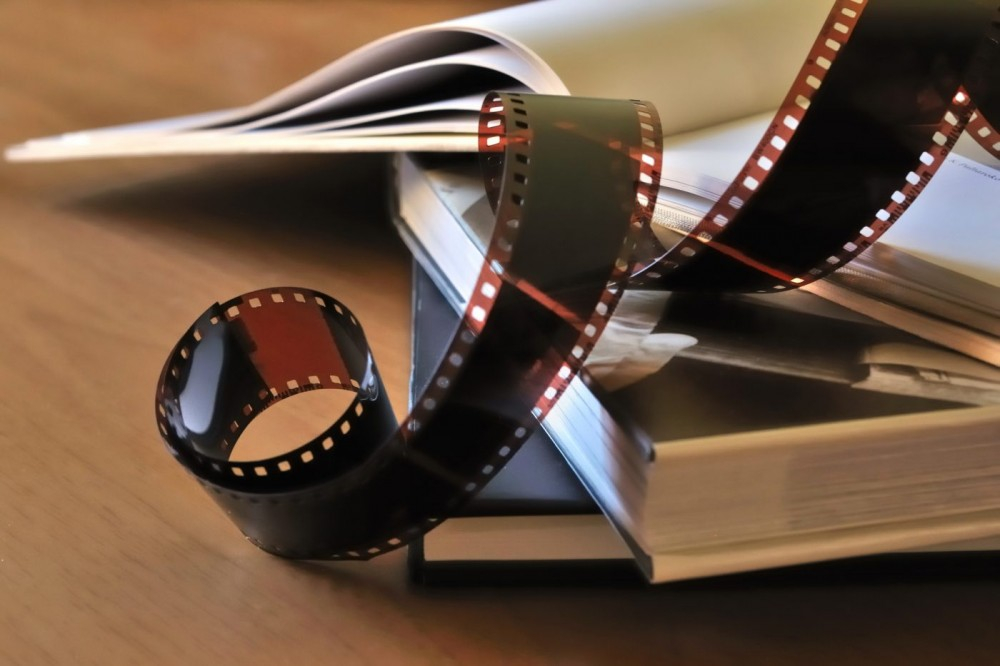 Провелаучитель начальных классов                                             Степина Н.Х.2020-2021 г.«С книжных страниц - на большой экран»Эпиграф:Прекрасный, многоликий, многозвучный и многокрасочныймир окружает нас.Этот необъятный мир называется киноискусством.Будем любить этот мир, восхищаться и возвышаться им.Ростислав ЮреневЦель- воспитание духовно-нравственных качеств воспитанников и потребности в правильной организации культурного досуга.Задачи- через воплощённые в кино образы помочь ребятам лучше узнать русскую литературу и приблизиться к её пониманию;- способствовать развитию интеллекта, знанию литературы, совершенствованию русского разговорного языка;- развивать умение развернуто и связно отвечать на вопросы;- прививать любовь к российскому киноискусству;- расширить кругозор воспитанников.Форма проведения – викторина с использованием презентационных и творческих материалов.Актуальность – мероприятие является одним из этапов коллективного творческого дела, посвящённого году российского кино. Планируемый результат - повышение уровня социальной зрелости , формирование чувства патриотизма и гражданственности, расширение кругозора и формирование эстетического вкуса.Оборудование: мультимедийный комплекс, презентация, видеоролики из старых фильмов (Интернет-ресурс), книжные выставкиХод мероприятияЗдравствуйте, дорогие ребята! Здравствуйте, уважаемые гости! Мы рады приветствовать вас на сегодняшнем мероприятии, которое посвящается книгам, ожившим на экране. Мы отправимся с вами в увлекательное путешествие по страницам книг, где вас ожидают их удивительные герои.Вступительное слово ведущего (в тезисах):Важнейшим из искусств для нас является кино!-Изрёк когда-то вождь пролетариата,Изрядно, в общем, сказано; и сказано давно,-Мелькают кадры, рубежи и даты…Сменился мир, искусства поменяли колорит,Менялись люди, деньги и режимы.Во время перемен живём, но, что ни говори,Кино осталось неопровержимым!Волшебный мир кино открывается нам с мультипликационных фильмов, и это — любовь на всю жизнь. А затем мы убеждаемся в возможностях киноискусства, которое показывает нам жизнь микроба и космическую катастрофу, делает нас свидетелями событий, происходивших на противоположной стороне земного шара и в нашем дворе, рассказывает о мире животных и увлекает в путешествия...А когда человек подрастает и начинает мучительно искать ответы на вопросы: в чем твое призвание, какое место в жизни человека занимают труд, Родина, любовь, то здесь снова на помощь приходит киноискусство.По сведениям социологов, более 60 процентов опрошенных молодых людей сказали о том, что кино играет важную роль в их жизни, и не просто как вид досуга, а как советчик и помощник, источник знаний о мире и о человеке.1 слайдКино – самое молодое из искусств, но оно давно уже признано самым важным из искусств, и оно действительно ориентирует многих людей в их жизни. Кино создает общественное мнение и управляет им. Это обеспечило ему не только привязанность зрителей, но и самое пристальное внимание со стороны власти. 2 слайдСообщение информации: история кинематографа28 декабря 1895 года, вечер, Франция, Париж, бульвар Капуцинов, дом 14, “Grand Cafе”, билет стоимостью 1 франк, раскуплено 35 билетов. Братья Огюст и Луи Люмьер, которые до этого момента руководили фабрикой фотоматериалов в Лионе, публично демонстрируют свое изобретение, которое они назвали «синематограф». На белом полотне экрана оживают пять коротких, меньше одной минуты сценок из жизни горожан. «Синематограф» производит на зрителей потрясающее впечатление: люди искренне смеются и плачут.История кинематографа началась с фильма «Прибытие поезда»3 слайдИз истории кино в РоссииВ России первый киносеанс состоялся в 4  мая 1896 года в петербургском саду «Аквариум» (в этом году – 120 лет).А уже 2 октября 1908 года произошёл первый показ восьмиминутного фильма отечественного производства. Режиссер и предприниматель Александр Дранков поставил первый русский фильм с актерами под названием «Понизовая вольница» («Степан Разин»). Картина была черно-белая, немая, короткометражная, костюмная, душещипательная. А дальше – пошло-поехало… Картина открыла эру российского кино.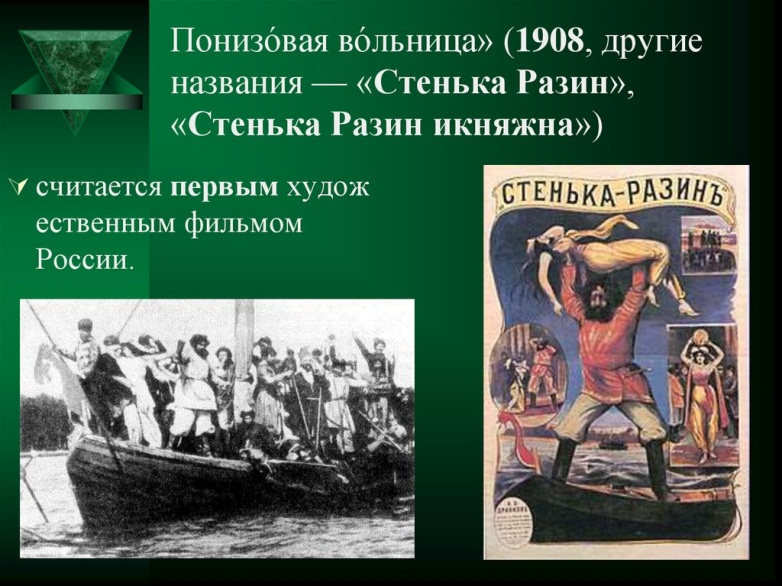 4 слайдПервый российский цветной фильм вышел на экраны в 1925 году. Это был знаменитый «Броненосец Потемкин» Сергея Эйзенштейна. Он лично кисточкой на киноплёнке раскрасил флаг, который подняли над кораблём восставшие матросы, в красный цвет. Но это, к сожалению, был единственный цветной кадр в фильме. Первым же цветным фильмом, снятым на многослойную цветную киноплёнку AGFA, стал фильм о Параде Победы 1945 года.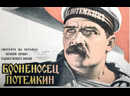 5 слайдПервым советским кинобоевиком стал снятый в 1979 году режиссёром Борисом Дуровым фильм «Пираты XX века». Впервые в советском фильме было продемонстрировано искусство боя карате. Самый кассовый (по посещаемости) за всю историю советского и российского кинопроката фильм.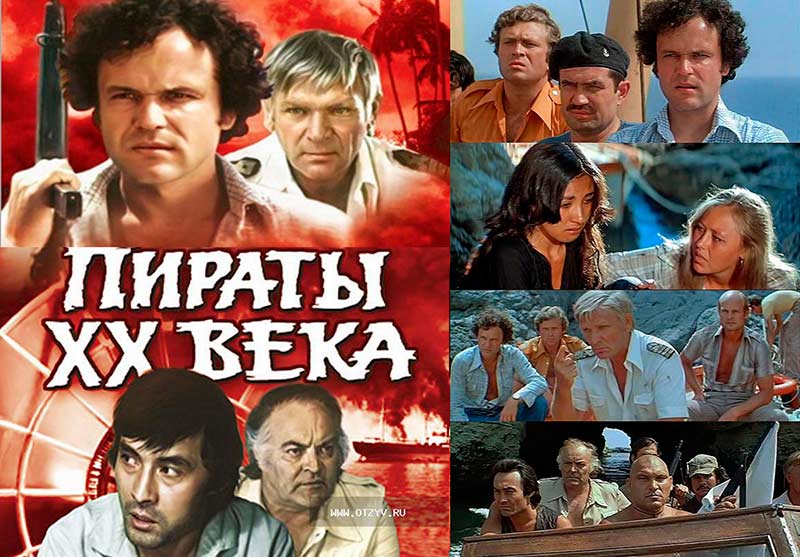 6 слайдПервым российским фильмом ужасов считается «Вий» (1909), немой художественный короткометражный фильм Василия Гончарова. До наших дней он не сохранился.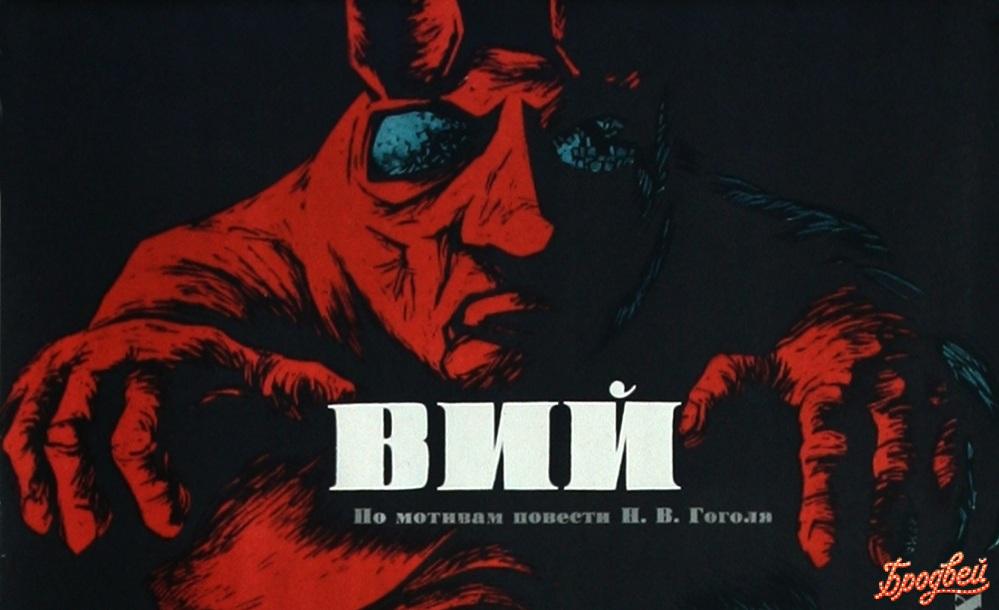 
7 слайдСамую престижную кинонаграду планеты — ежегодную премию «Оскар» Американской академии киноискусств получили такие российские фильмы: в категории «Лучший документальный фильм». В 1943-м золотую статуэтку получила лента «Разгром немецких войск под Москвой» — хроника переломной битвы за Москву, снятая фронтовыми операторами. Для американского проката, правда, картина была переозвучена и перемонтирована, а ее название изменили на бойкое Moscow Strikes Back («Москва наносит ответный удар»).  . Затем «Оскар» получила картина «Радуга» Марка Донского (1944), «Война и мир» Сергея Бондарчука (1968),  «Москва слезам не верит» Владимира Меньшова (1980) и «Утомлённые солнцем» Никиты Михалкова в 1994 году.В 2000 году премия «Оскар» была присуждена российскому режиссеру, художнику-мультипликатору Александру Петрову за лучший короткометражный мультфильм года «Старик и море», снятый по мотивам Хемингуэя. Мультфильм «Старик и море» — совместный проект с участием России, Канады и Японии.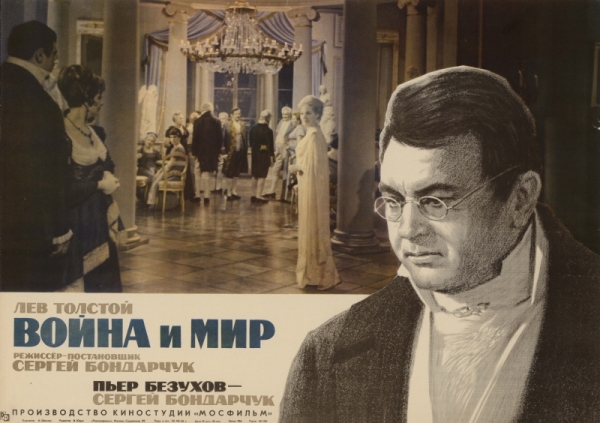 Кино - викторина «С книжных страниц – на большой экран»Разминка.Назвать пропущенные слова в названии фильмов, сказок."Приключения Петрова и..." (Васечкина)"Новогодние приключения Маши и..." (Вити)"Сказка о потерянном..." (времени)"Королевство кривых..." (зеркал)"Варвара-краса, длинная..." (коса)"Двенадцать..." (месяцев)"Старик..." (Хоттабыч)"Алые..." (паруса)"Белый Бим..." (Черное ухо_"В поисках капитана..." (Гранта)"Гостья из..." (будущего)«Читаем книгу – смотрим фильм».Назовите автора книг (предложить варианты ответов)«Руслан и Людмила» (А.С. Пушкин).«Ночь перед Рождеством» (Н.В. Гоголь)«Муму» (И.С. Тургенев)«Приключения Робинзона Крузо» (Д. Дефо)«Кавказский пленник» (Л.Н. Толстой / Пушкин)«Лошадиная фамилия» (А.П. Чехов)«Снежная королева» (Х.К. Андерсен)«Тарас Бульба» (Н.В. Гоголь)«Знакомый кадр»По изображению узнать название фильма, сказки…Красная шапочкаМалыш и КарлсонИван Васильевич меняет профессиюОдин домаХроники НарнииГарри ПоттерРобинзон КрузоПираты Карибского моряВластелин колец3. «Маска, я тебя знаю»Назвать героя знакомого сюжета1. Юрий Никулин2. Дэниэл Рэдклифф3. Эмма Уотсон4. Сергей Безруков5. Наталья Андрейченко.4."Угадай героя мультфильма" 
1. Оля, наша, в зоопарк 
С братиком ходила 
Посмотреть на обезьян 
И Гену-… . 
(крокодила, мультфильм «Крокодил Гена») 

2. Искал свою маму лохматый слонёнок. 
Ко всем приставал: «Чей я ребёнок?» 
Немало пришлось малышу испытать! 
Слониха его приняла, словно мать. 
(Мамонтенок, мультфильм "Мама для мамонтенка") 

3. Он — не мягкая игрушка, 
А из сказочки зверушка. 
В зоопарке он служил 
И у крокодила жил. 
Мех на нём-то, как рубашка. 
Имя зверя — ... 
(Чебурашка, мультфильм "Чебурашка и крокодил Гена") 

4. В Простоквашино их дом, 
Проживают вчетвером. 
Кто из них погожим днём 
Вдруг свалился в водоём? 
(Шарик, мультфильм "Дядя Федор, пес и кот") 5. Вы ведь слышали о нём? 
Знает всё и обо всём. 
«А Вы были на Таити?» — 
Сами так его спросите. 
Да загадка-то простая! 
Как же звали попугая? 
(Кеша, мультфильм "Возвращение блудного попугая") 

6. У этого героя 
Дружок есть — Пятачок, 
Он Ослику в подарок 
Нёс пустой горшок, 
Лез в дупло за мёдом, 
Пчёл гонял и мух. 
Имя медвежонка, 
Конечно, — ... 
(Винни-пух, мультфильм "Винни-пух") 

7. Он всегда, как день варенья, 
Отмечает день рожденья, 
На штанишках кнопку тиснет, 
Чтоб отправиться в полёт, 
Под пропеллером повиснет 
И летит, как вертолёт. 
Парень он, «в расцвете лет». 
Кто он? Дайте-ка ответ. 
(Карлсон, мультфильм "Малыш и Карлсон") 

8. Черепахе триста лет. 
Уж её и старше нет. 
И она-то рассказала 
Тайну, о которой знала 
И которую хранила, 
Буратино ключ вручила: 
«Вот он, ключик золотой. 
В город Счастья дверь открой. 
Я ж в пруду останусь тут.» 
Черепаху как зовут? 
(Тортилла, мультфильм "Приключения Буратино. Золотой ключик") 

9. Этот кот – добрейший в мире. 
Он мышам в своей квартире 
Говорил всегда, что нужно 
Кошкам с мышками жить дружно. 
(Кот Леопольд, мультфильм "Кот Леопольд") 

Подведение итогов.Я надеюсь, что сегодня вы стали на один шаг ближе к культуре нашей страны. Не хотели бы вы поделиться своими впечатления и рассказать, о чем вам бы хотелось узнать больше (ответы детей)Рефлексия занятияЧто нового для себя вы сегодня узнали?- Как вы считаете, на основе услышанных фактов, наше российское кино заслуживает внимания? Нужно ли возрождать российское кино, учитывая, что в настоящее время, лидирующие позиции имеет западное кино?
 - Как вы себя ощущаете после проведённого мероприятия? Что изменилось в вашем мировоззрении?